Anexă la HCL nr. 94/08.03.2023Anexăprivind clădirile și terenurile aferente acestora care se predau înadministrare către Creșa Satu Mare                            			 Şef Serviciu         	                   				          Faur Mihaela Președinte de ședință                                             Secretar generalFaur Mihaela/2 exNr.Crt.Denumire imobilAdresă imobilNr. inventarValoare inventar - LeiSuprafața- MPCF1.Creșa Dumbrava MinunataIlișești nr. 4102938.4230.265,431401632821.Teren aferentIlișești nr. 41107.4T68.188,024462.Creșa Harap AlbUzinei nr. 19102965.2569.844,725161632712.Teren aferentUzinei nr. 191116.2T180.635,18 7843.Creșa Albă ca ZăpadaAl. Târnavei nr.18102980.2297.999,742861632753.Teren aferentAl. Târnavei nr.181128.2T171.696,727454.Creșa Țara MinunilorAleea Tisa nr.8102975.2869.695,084821632724.Teren aferentAleea Tisa nr.81124.2T 515.677,102.2375.Creșa Degețicab-dul Lucian Blaga nr.121102974.2344.512,762531806215.Terenb-dul Lucian Blaga nr.1211137.2T202.676,288796.Creșa Mica SirenăStr. Botizului nr. 61/A102985.2653.819,243931869486.Teren aferentStr. Botizului nr. 61/A1133.2T238.589,651.4887. 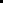 Creșa Punguța cu doi baniStr. 1 Decembrie 1918 nr. 15A102923.21.666.093,16374,191633007. Creșa Punguța cu doi baniStr. 1 Decembrie 1918 nr. 15A1102.2T441.468,80801,57. Teren aferentStr. 1 Decembrie 1918 nr. 15A1102.2T441.468,80801,5